Comparison of adjectives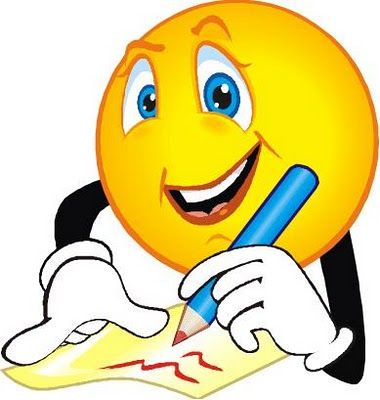 a.	comparison with –er and –estFind the missing forms of these adjectives!Fill in the missing form of the adjective: positive, comparative or superlative?1.	What is ____________________ (sweet), sugar or chocolate?2.	My friend’s dog is ____________________ (small) than our dog.3.	A car is ____________________ (fast) than a lorry, but an aeroplane is the ____________________.4.	Dad’s old car was a lot ____________________ (cheap) than his new one.5.	John’s sister is the ____________________ (nice) girl I have ever met.6.	Bears are not the ____________________ (strong) animals on earth, buffalos and elephants are even ____________________.7.	Are all our tests so ____________________ (easy)? – No, this one is the ____________________ this year.8.	Today is the ____________________ (hot) day of the week.9.	I have a very ____________________ (heavy) suitcase, but my dad has a much ____________________ one. As you can imagine – my mum’s is the ____________________! b.	comparison with “more” and “most” 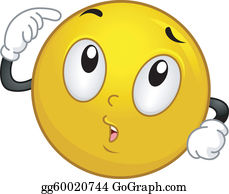 Find the missing forms of these adjectives!Fill in the missing form of the adjective: positive, comparative or superlative?1.	The film was really _________________________ (interesting), but the book we read was _________________________ than the film.2.	French is _________________________ (difficult) to learn than Spanish, but Chinese is the _________________________ of all.3.	A sofa is _________________________ (comfortable) than a chair, but my bed is the _________________________.4.	It must be _________________________ (wonderful) to have a lot of money, but I am sure it is much _________________________ (important) to be happy.5.	Our school band is quite _________________________ (famous). They will become _________________________ if they practise a lot.6.	Do you think Jennifer is _________________________ (intelligent) than me?7.	In Great Britain some people are _________________________ (fanatic) about football than in any other country.8.	John is an _________________________ (excellent) footballer. His coach says he is the _________________________ (intelligent) player of the team.c.	irregular comparisonFind the missing forms of these adjectives!Fill in the missing form of the adjective: positive, comparative or superlative?1.	I am really ____________________ (good) at tennis, but my sister is ____________________.2.	Jason’s has a very ____________________ (good) mountain bike, but John’s new bike is one of the ____________________ bikes you can get.3.	Yesterday was the ____________________ (bad) day of the week for me. I wrote a very ____________________ test, but my friend’s test was even ____________________.4.	There wasn’t as ____________________ (much) dirt on my jeans as on my shoes.5.	All my friends have ____________________ (many) CD’s than I have.6.	From Monday to Friday I have ____________________ (little) time to watch TV, because I have so ____________________ (many) things to do for school.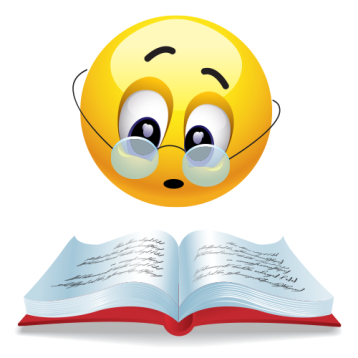 d.	all types of adjectives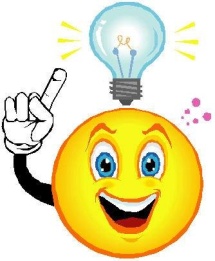 Find the missing forms of these adjectives!1.	What a ____________________ (busy) week! I had no time for my hobbies, but my sister was even ____________________. She still hasn’t finished her exercises.2.	After the ski race I was very ____________________ (happy). It was the ____________________ day of my life. My mum was even ____________________ because she was so proud of me.3.	The president lives in an ____________________ (elegant) building.4.	Orange juice is ____________________ (healthy) than coke, but some people say milk is the ____________________ drink. I don’t like milk; I think orange juice is much ____________________ (good).5.	Sue has always got ____________________ (much) money than I! – Well, you must spend ____________________ (little) on sweets and ice cream.6.	Which animal is ____________________ (intelligent), a dolphin or a chimpanzee? – That’s hard to say, they are both very ____________________ (clever).7.	Normally a motor bike is ____________________ (cheap) than a car.8.	My sister’s baby is the ____________________ (wonderful) little girl in the world and she is also the ____________________ (pretty).9.	Alex is ____________________ (strong) than I, but I am ____________________ (intelligent).10.	Normally films are ____________________ (exciting) than books, but reading a story and watching the film is the ____________________ (good).11.	Antelopes can run very ____________________ (fast), but cheetahs are much ____________________ (fast).12.	I got lots of Christmas presents last year. The ____________________ (nice) presents are from my uncle and aunt in Australia. They are ____________________ (interesting) than my parents’ presents.13.	A horse looks ____________________ (elegant) than a camel.positiveGrundstufecomparativeMehrstufesuperlativeMeiststufeangryangrierangriestbigdarkestfriendlieroldugliestprettycoolerpositiveGrundstufecomparativeMehrstufesuperlativeMeiststufecarefulmore carefulmost carefulbeautifulmost dangerousmore interestingunusualmore expensivemost comfortablepositiveGrundstufecomparativeMehrstufesuperlativeMeiststufegoodbetterbestworsemuchmanyleast